ПРОЕКТ ЗАКОНКИРОВСКОЙ ОБЛАСТИО внесении изменения в статью 6 Закона Кировской области «О налоге на имущество организаций в Кировской области»Принят Законодательным Собранием Кировской областиСтатья 1Внести в статью 6 Закона Кировской области от 27 июля 2016 года 
№ 692-ЗО «О налоге на имущество организаций в Кировской области» (Сборник основных нормативных правовых актов органов государственной власти Кировской области, 2016, № 5(167), ст. 6033; Кировская правда, 2017,
28 ноября, 2018, 22 февраля, 2019, 22 октября, 2020, 5 марта, 23 июня, 2021, 
16 июня, 20 июля; официальный информационный сайт Правительства Кировской области, 2021, 22 декабря, 2022, 2 февраля) изменение, дополнив часть 1 пунктом 5 следующего содержания:«5) организации - в отношении объектов газораспределительных сетей, принятых к бухгалтерскому учету начиная с 1 января 2022 года.В целях применения настоящего Закона к объектам газораспределительных сетей относятся газораспределительные сети, отдельные объекты газораспределительных сетей, вновь созданные (построенные) в рамках выполнения мероприятий пообъектного плана-графика догазификации Кировской области, предусмотренного программой газификации жилищно-коммунального хозяйства, промышленных и иных организаций Кировской области на 2022 – 2031 годы, необходимые для подключения (технологического присоединения) домовладений 
к газораспределительным сетям в населенных пунктах Кировской области, 
в которых проложены газораспределительные сети и по которым осуществляется транспортировка природного газа.Основанием для предоставления налоговой льготы является перечень объектов газораспределительных сетей, вновь созданных (построенных) 
в рамках выполнения мероприятий пообъектного плана-графика догазификации Кировской области в отчетном году, ежегодно утверждаемый органом исполнительной власти Кировской области, осуществляющим координацию мероприятий по газификации и развитию газоснабжения 
на территории Кировской области, по установленной им форме.».Статья 2Настоящий Закон вступает в силу по истечении одного месяца со дня его официального опубликования, распространяется на правоотношения, возникшие с 1 января 2022 года, и действует по 31 декабря 2024 года.Губернатор Кировской области	   И.В. Васильевг. Киров«____»___________2022 года№_____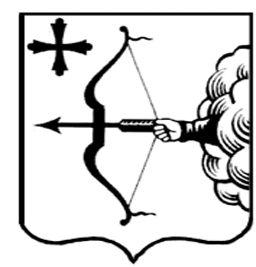 